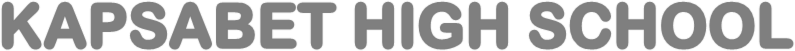 	MARKING SCHEME 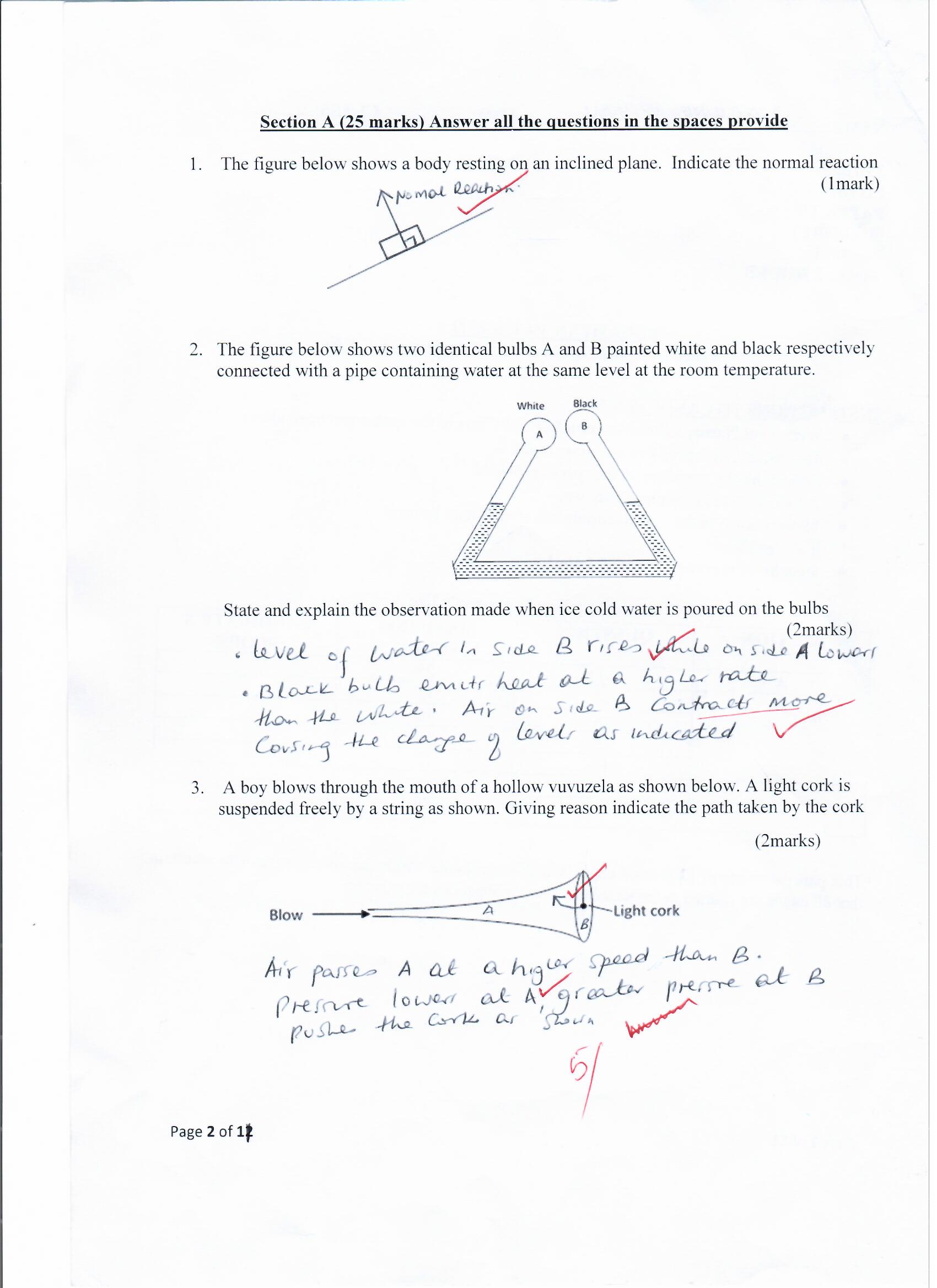 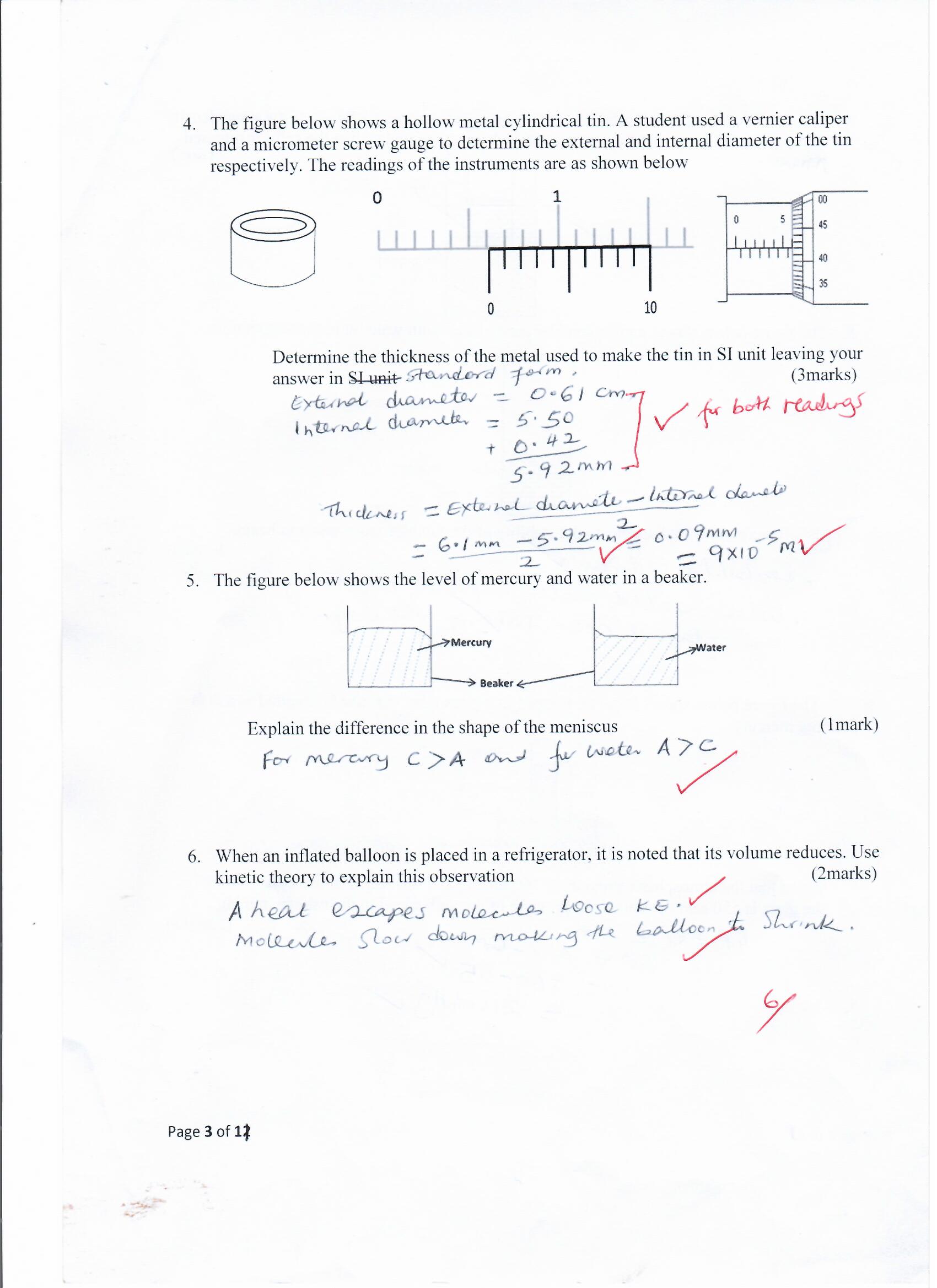 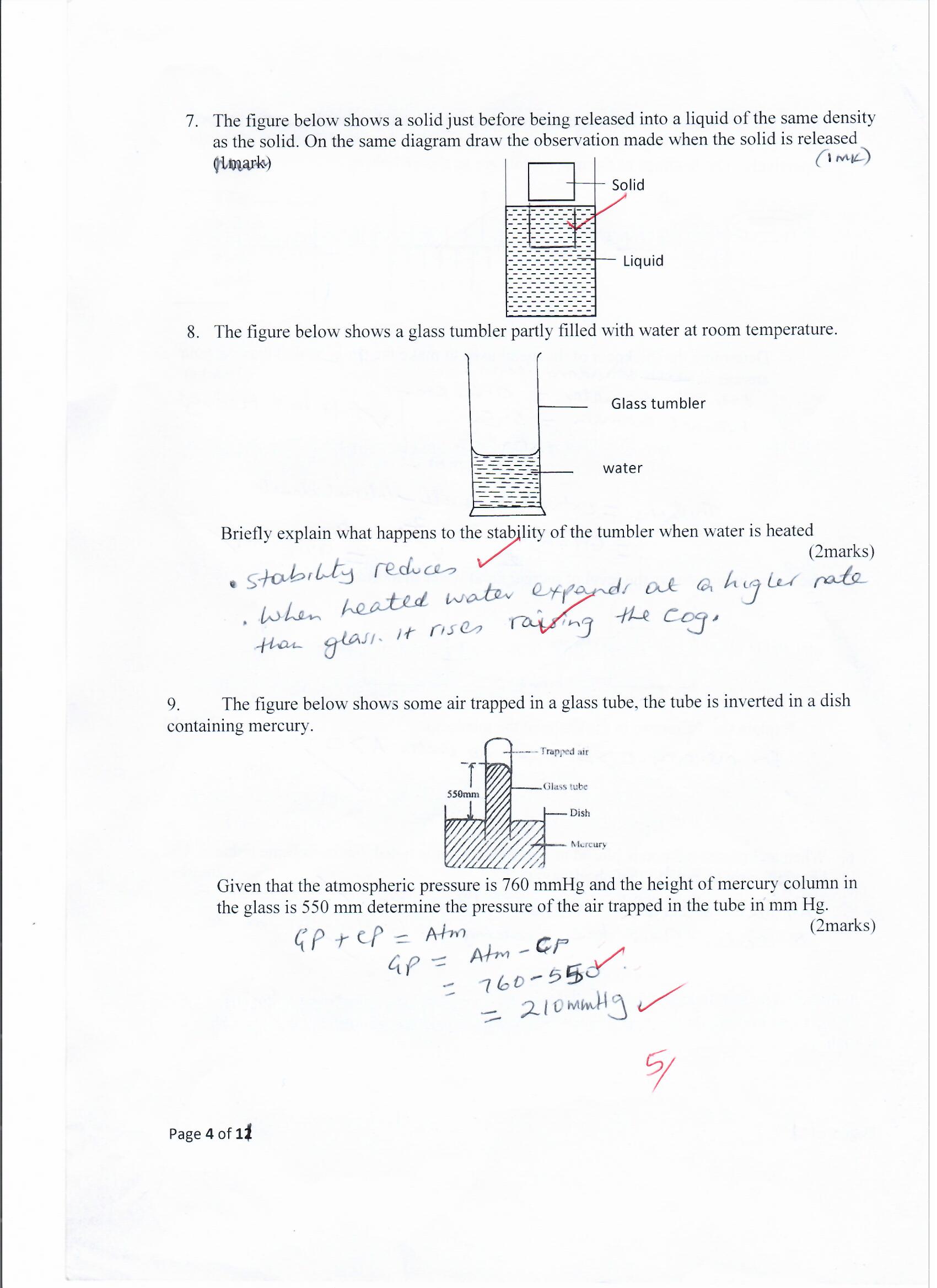 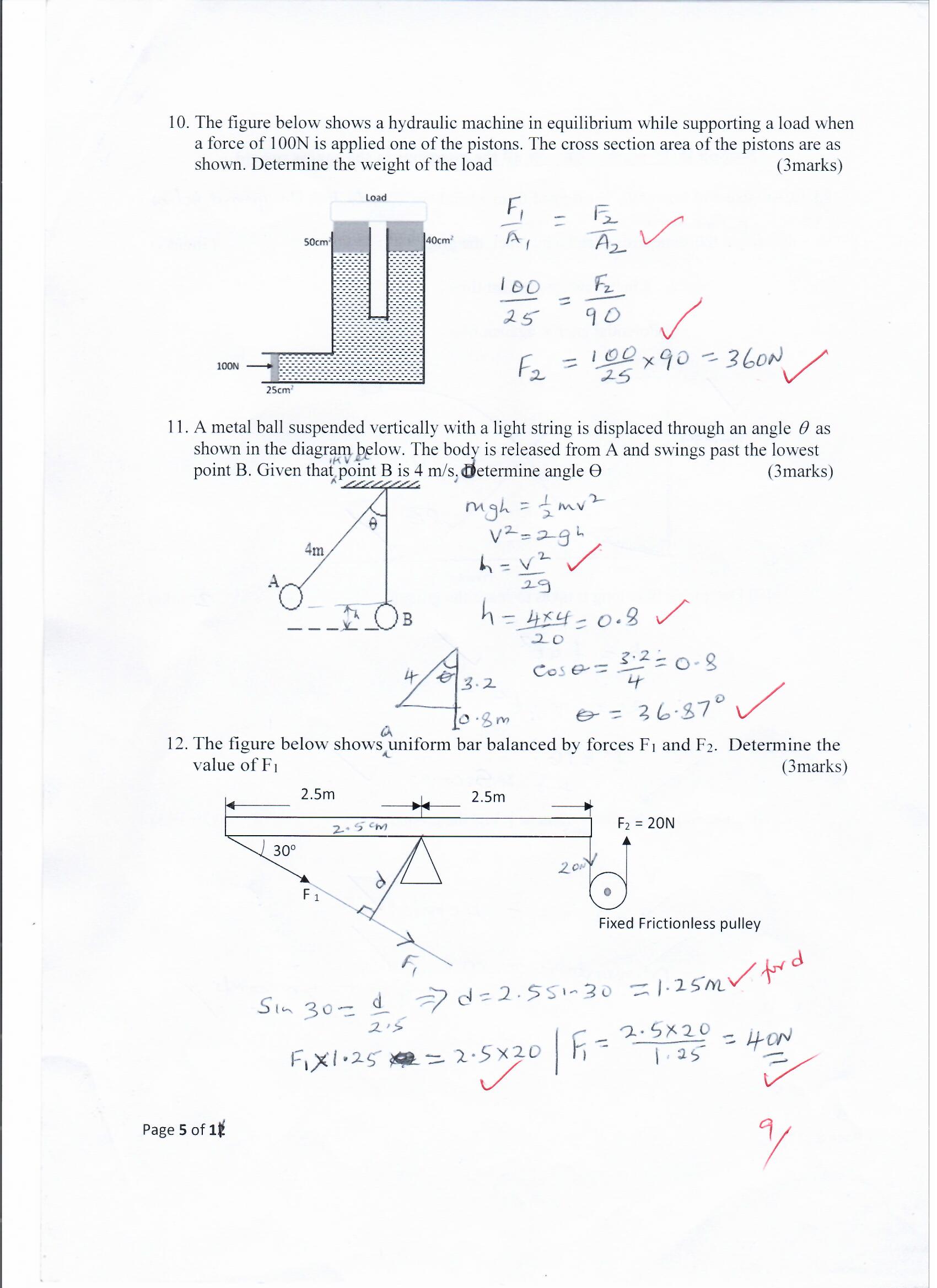 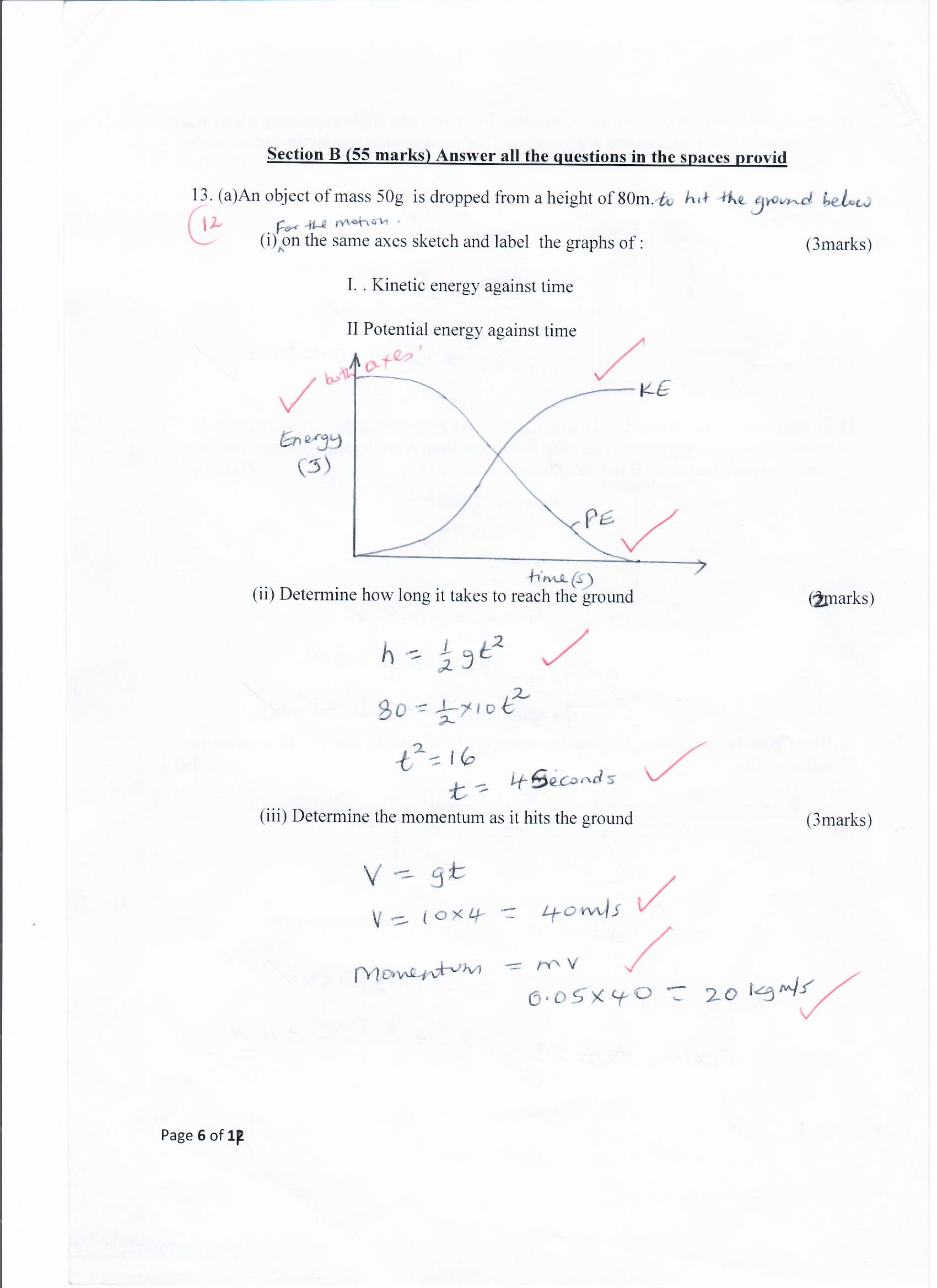 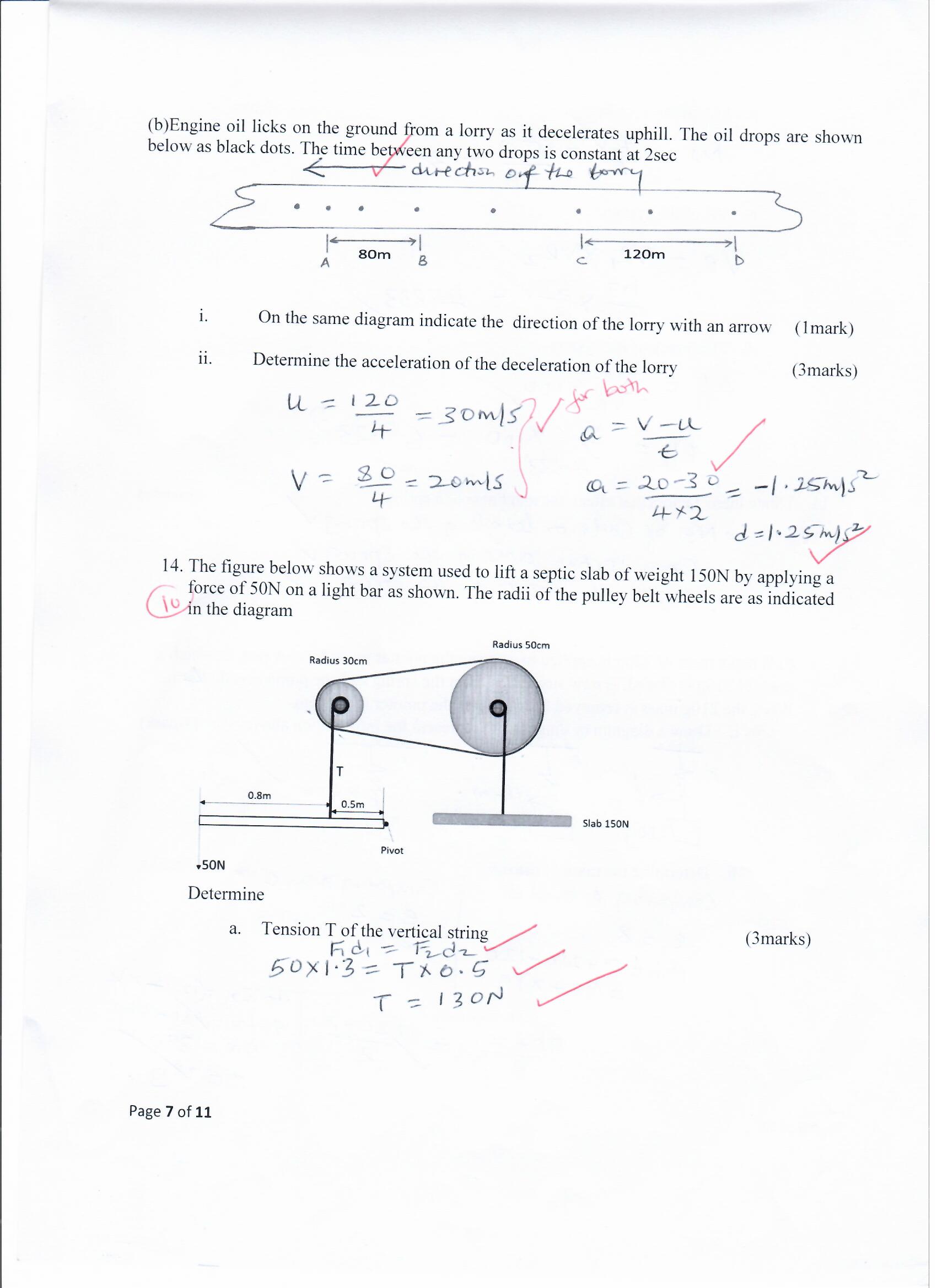 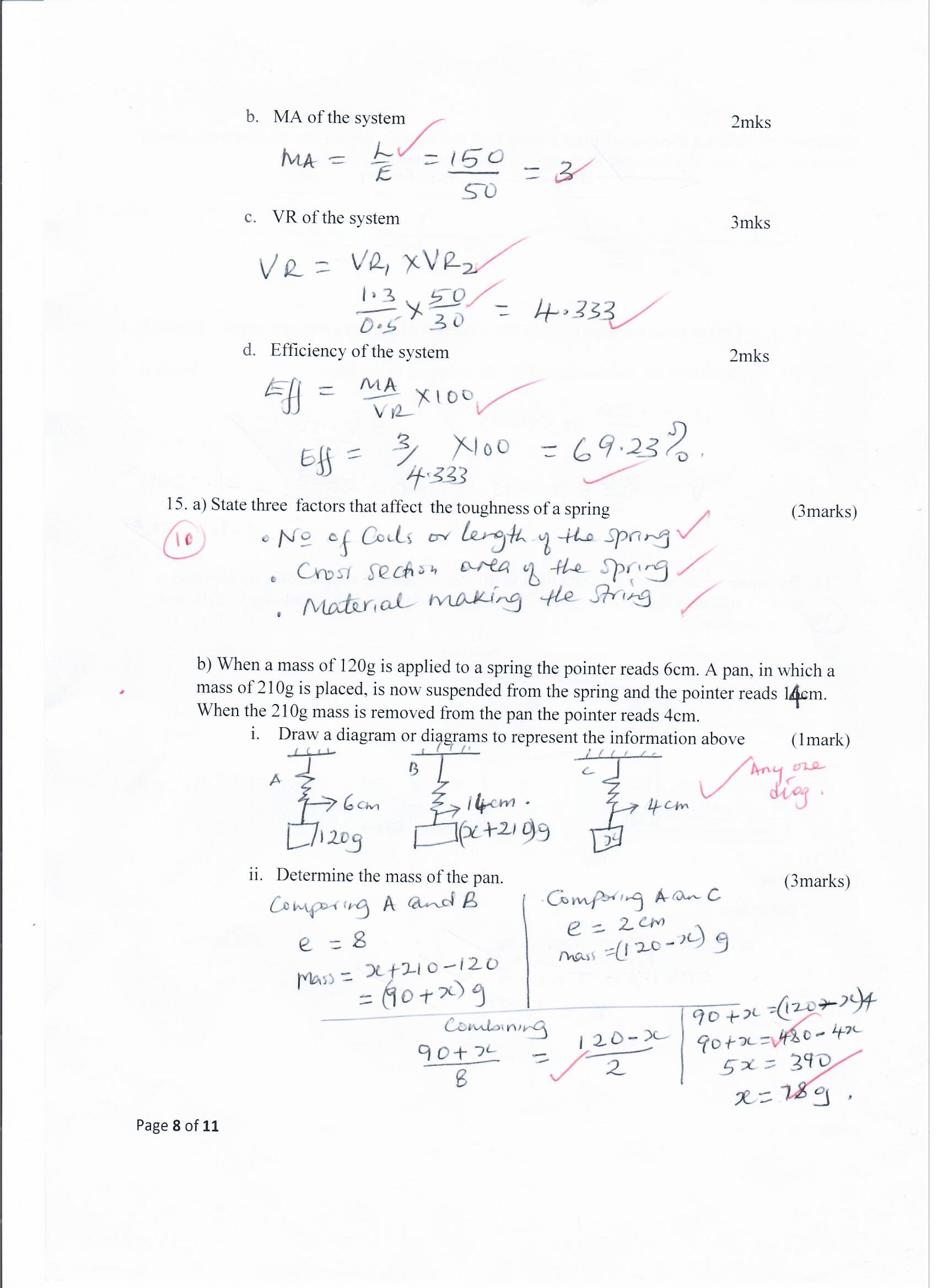 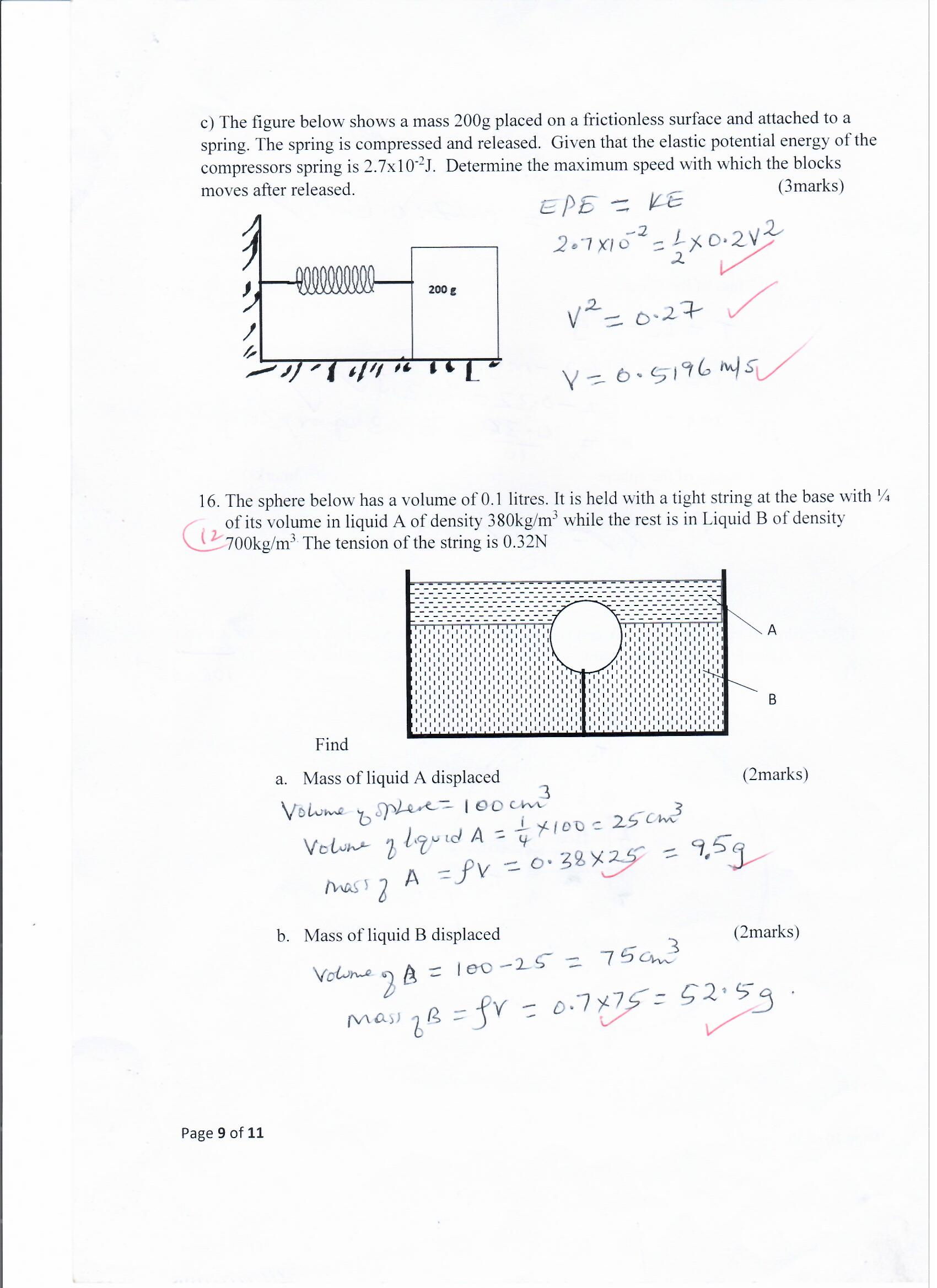 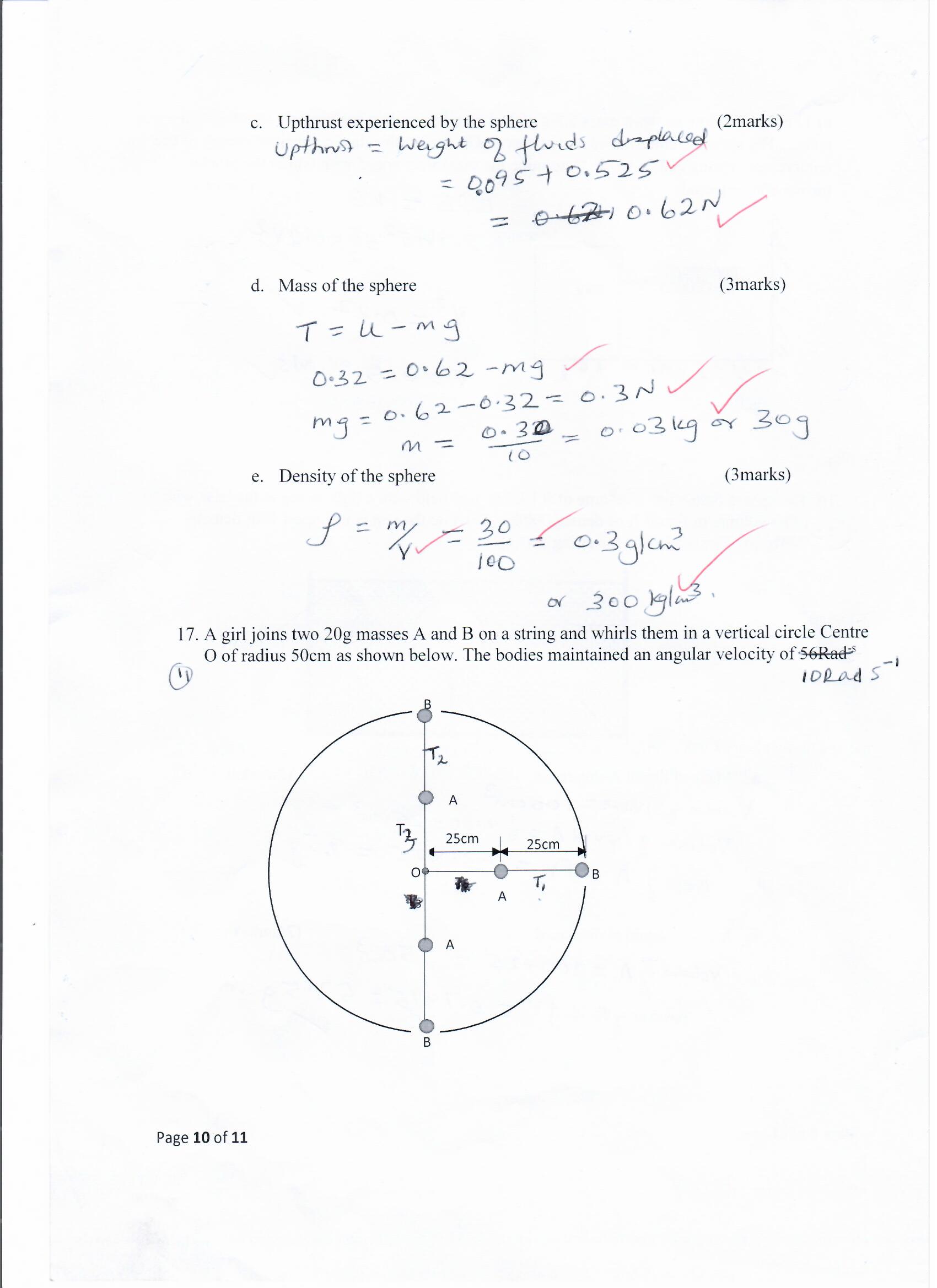 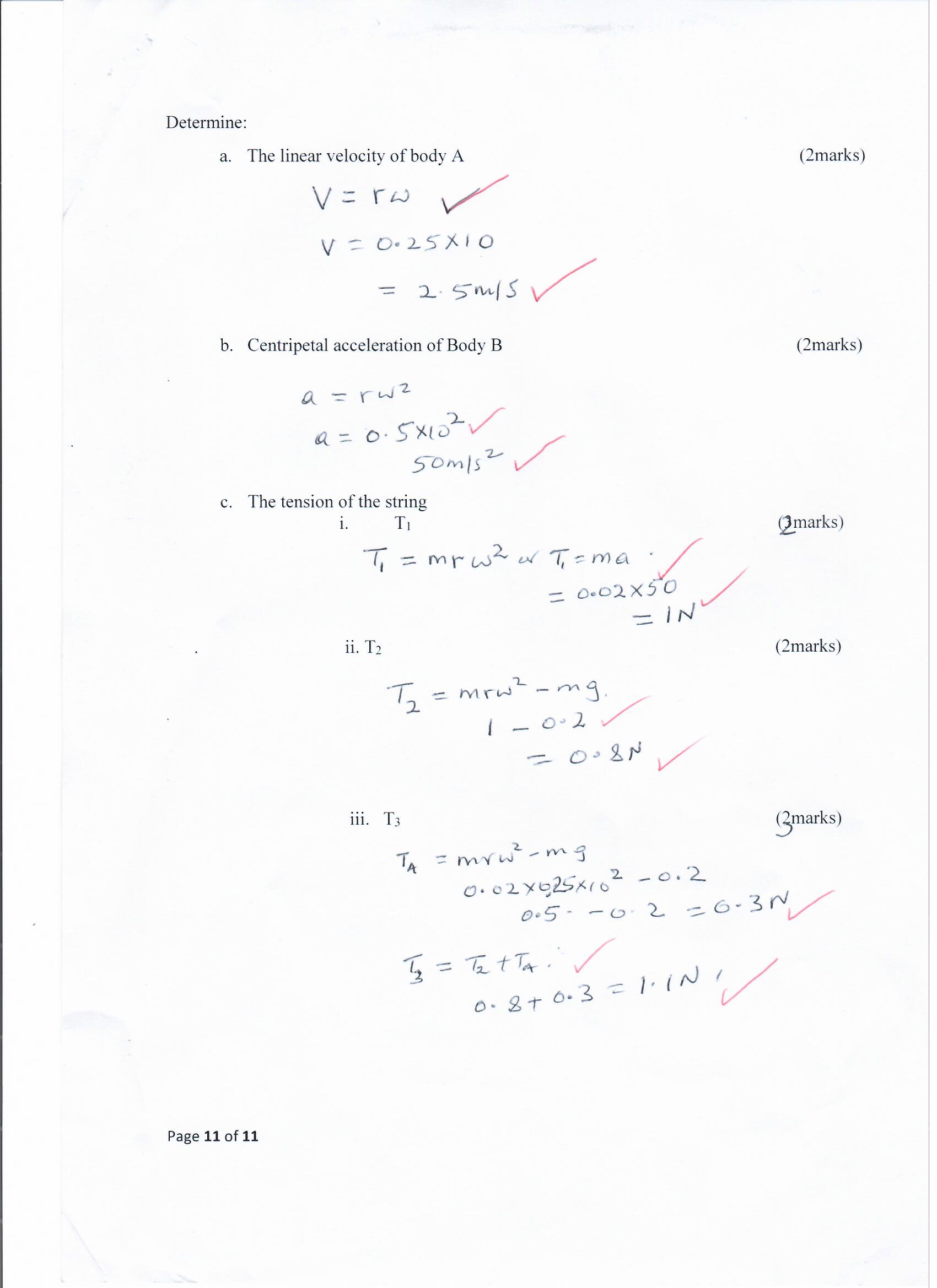 